de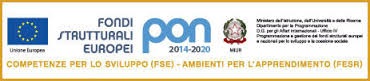 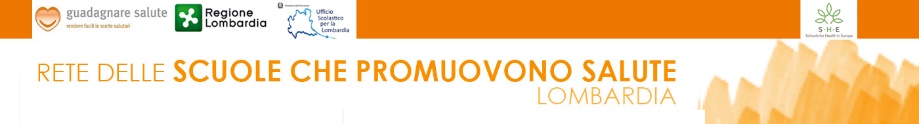 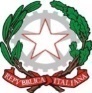 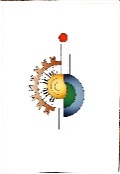 MINISTERO DELL’ISTRUZIONEISTITUTO COMPRENSIVO CALVISANOVia San Michele 102 – 25012 CALVISANOTel. 030 968013 - Fax 030 9988381 -  C.F. 94007010179e-mail: bsic84800a@pec.istruzione.it - bsic84800a@istruzione.it - web: www.iccalvisano.edu.itAUTORIZZAZIONE (da consegnare ai docenti) I sottoscritti_____________________________________________________________________Genitori dell’alunna/o________________________________________________ frequentante la scuola ______________________________________________________ di ______________________________ Classe/Sezione__________________________ Scuola  ____________________________AUTORIZZANO  Il proprio/a  figlio/a a partecipare alla visione dello spettacolo teatrale “Il Sarto delle parole” che si terrà il giorno (barrare solo la casella d’interesse):12 ottobre presso la scuola dell’Infanzia di Mezzane (grandi Viadana, Mezzane + 1^A Calv. Primaria);13 ottobre presso la scuola secondaria di Calvisano (1^A/B/C Scuola Primaria di Calvisano);14 ottobre presso la scuola secondaria di Calvisano (1^A/B/C/D Scuola Secondaria Calvisano);18 ottobre presso la scuola dell’infanzia di Isorella (grandi Isorella + 1^A Isor. Primaria);19 ottobre presso la scuola primaria di Isorella (1^A/B Scuola Primaria di Isorella);20 ottobre presso la scuola primaria di Isorella (1^A/B/C Scuola Secondaria di Isorella).Luogo _______________                                                data	   ______________Firma (madre) ________________________ (padre)________________________